Publicado en País Vasco el 09/05/2022 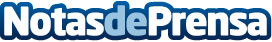 Más de 100 empresas industriales vascas presentes en todo el mundo gracias a la digitalizaciónSER o no SER acompaña como socio tecnológico al segmento B2B en su proceso de internacionalización con excelentes resultadosDatos de contacto:SER o no SERhttps://www.snsmarketing.es946077700Nota de prensa publicada en: https://www.notasdeprensa.es/mas-de-100-empresas-industriales-vascas Categorias: Comunicación Marketing País Vasco E-Commerce Otras Industrias Digital http://www.notasdeprensa.es